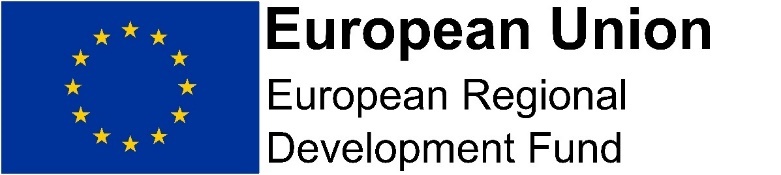 LIVERPOOL VISIONINVITATION TO TENDERfor2018 International Business Festival Host City Exhibition Standfor the ERDF Place Marketing Investment ProjectStructure of the Invitation to TenderThis Invitation to Tender (‘ITT’) is divided into a number of specific sections:1. 	Introduction and Background2. 	Requirement OverviewHigh level background to the requirement, specified in more detail in section 4.3. 	Indicative TimetableThis sets out the dates and times for responding, evaluating, award and service commencement.4. 	Specification of Services or Goods required. This section provides the details of LV’s specific requirements and your Response should ensure these are referred to.5. 	Tender ResponseThis section sets out the information that you are requested to provide, so that Liverpool Vision can assess, evaluate and select the tenderer that best meets its requirements. 6.	EvaluationThis section sets out the criteria, weighting and scoring methodology that Liverpool Vision will use to evaluate Responses.Appendix 1	ITT Instructions and ConditionsAppendix 2	About Liverpool Vision (the Client) Appendix 3	Terms and Conditions of ContractAppendix 4	Legal Comments Table Appendix 5	ERDF Publicity RequirementsIntroduction and Background Liverpool City Region (LCR) partners (Liverpool Vision, Liverpool LEP, Knowsley Council, Halton Council, Sefton Council, St Helens Council & Wirral Council) have been awarded up to £1.6 million of EU funding from the England European Regional Development Fund (ERDF) as part of the European Structural and Investment Funds Growth Programme 2014-2020 to deliver the ERDF Place Marketing Investment Project.  The project will provide the Liverpool City Region (LCR) with a coherent and transparent strategy for inward investment by delivering key marketing activities and case handling on a city region basis. It will provide the catalyst for a comprehensive inward investment strategy that will transform operational delivery and the region‘s contribution to the Northern Powerhouse. SME inward investments and growth of foreign owned SMEs will be the project focus.A key part of this strategy is engaging with target companies at events. Liverpool Vision are therefore seeking a contractor who can deliver the Supply and Installation of an event stand for the 2018 International Business Festival, to be held in the Exhibition Centre Liverpool between 12th June – 28th June 2018.AimThe aim of the stand is to showcase the Liverpool City Region as an investment proposition, showcasing what Liverpool makes and creates to an international audience.ObjectivesTo showcase the Liverpool City Region as open for business and an exciting investment propositionTo attract internationally owned SME’s to the city regionTo build partnerships with potential investment opportunitiesTo drive traffic to the stand through appealing but functional stand designBackground to 2018 International Business Festival: Location; ECL Liverpool, UKDates: 12th to 28th June 2018From 12th to 28th June 2018, the UK hosts the world’s biggest international business festival with 30,000 industry professionals expected to attend.Hosting more than 40 major global events across 9 high growth sector themed days, the Festival will provide knowledge, market insights and vital connections businesses need to take their business forward.For more information on the event and its theme days please visit www.internationalbusinessfestival.comRequirement OverviewThe ThemesTo showcase the Liverpool City Region as open for business and an exciting investment propositionTo showcase the city sector strengths.To show how innovative Liverpool City Region is.The StandLiverpool has booked an island stand (72.5 sq.m) in a prime location near to the futures stage. Attached is a comprehensive design which we are looking for the company to cost up and build. See attached mood board, stand plan and elevations in section 4.The stand will be the main hub for Invest Liverpool to do business. It will be used for interacting with potential investors. The stand will be used for 3 purposes:Meeting spaces and network spacesAbility to do presentationsShowcase technologies and innovation as talking points.Secure storage is required on the stand.The style and functionality of the stand needs to deliver on all of the above requirements utilising the available space to its optimum. This includes having the appropriate furniture and build materials for this to be delivered. Maximizing space for meetings is an important element of this brief. Some consideration for feature lighting and the ability for stand visitors to charge their devices is to also be recognized.Final branding to the stand will be supplied by Marketing Liverpool upon appointment.This stand needs to be a visually impactful space to draw in potential investors.Indicative Timetable  This timetable is indicative only and LV reserves the right to change it at its absolute discretion.Specification of services requiredThe successful supplier will be required to construct the stand adhering to the tight stipulations including timescales specified by International Business Festival. The appointed Tenderer will be required to ensure that all elements of its services are planned and implemented in accordance with best practice set out in the Health and Safety Executive (HSE) Event Safety Guide (the ’Purple Guide’) and other such guidance appropriate to its business, and to provide a specific detailed risk assessment of all Health and Safety issues associated with the service.Demonstrable knowledge of delivery requirements at large scale events of this type will be crucial as part of this process.  Based on the designs below, in summary we require:Delivery and build of stand according to design provided by Marketing Liverpool and creative concept including materials suggestedInput into design process to ensure delivery is on time and on budget. Note: ownership of the design will vest in Liverpool Vision. Installation of stand in adherence to International Business Festival timescalesAdherence to all stipulations as listed by International Business FestivalUse of materials according to ERDF stipulations and meeting best practice (see Appendix 5 - ERDF National Publicity Requirements)Provision and collation of all construction items Provision and management of all AV equipment for presentations.Identification of materials that deliver the flexibility of use as specifiedIntegration of LV supplied interactive technologies as specified e.g. technologies being showcasedProvision of optional supplementary furniture to create an environment conducive for doing business and facilities for hosting receptions and events (please also refer to the list of free-issue items below)Close working with Marketing Liverpool to produce a detailed project plan and to ensure accurate interpretation of design is implemented.Secure on-stand storage for personal belongings, literature, laptops. Charge pointsFeature lightingStand break down, within designated time period, collection, transportation and delivery from and back to our storage unit in Liverpool.Power to stand (tenderer to discuss with ECL and include in cost – itemised).Festival Floorplan, Stand Plan and Mood Board:The items below will be free-issued and available to the successful tenderer:x3 Sony FWL-75W855C/T 75” Commercial Prox1 3 seater sofa (Made – Ritchie, Scuba Blue)x2 armchairs (Made – Ritchie, Scuba Blue)x1 2 seater sofa (Swoon – Mimi, Powder Blue)x1 armchair (Swoon – Mimi, Granite Grey)x2 Eames style small coffee tables (chrome with white tops)x2 Floor standing lamps with white shadesx 10 brushed metal stoolsInstallation and De-rigWe understand from the venue that the installation is required between 8th June 2018 at 06:00 – 12th June 2018 at 05:59, and the de-rig 28th June 2018 at 18:01 – 1st July 2018 at 02:00 (Tenderers advised to confirm with venue separately at time of submitting tender)Responses required:
Tenderers are invited to respond to the questions set out in this section, having regard for the evaluation criteria weightings set below:
For more information on evaluation of responses, please see Section 6 - Evaluation.Please use the section reference numbering, as this will assist in the evaluation process.All responses should be submitted in an unmarked sealed envelope, stating “Host City Stand - International Business Festival” and marked for the attention of:  Zac Roberts, Procurement Intern, Liverpool Vision, 10th Floor, The Capital, 39 Old Hall Street, Liverpool, L3 9PP. Please provide 2 printed responses, together with an electronic copy contained on a USB / Memory Device. This will ensure integrity of the process and allow fair, equal and transparent treatment of responses.LV appreciate the environmental impact and request therefore that where practical duplex printing on environmentally friendly paper is utilised and that additional materials not directly related are not included.Certain documentary requirements that are indicated by asymbol need only be submitted in electronic format.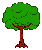 If delivering by hand, please be advised that because of a barrier system in a shared building, you will need to ask reception in the Capital Building to phone Liverpool Vision (0151) 600 2900 that your submission has arrived for collection.Envelopes must not indicate the identity of your organisation.There is an opportunity to ask LV for further information to assist you in the preparation of your responses during the Items for Clarification period. If you have an Item for Clarification, please e-mail Zac Roberts (zroberts@liverpoolvision.co.uk) during the opportunity period. Please note that responses to these Items for Clarification from LV may be posted on the LV website rather than a response via e-mail. It is your responsibility to make regular checks of the LV website for updates on these.  Please do not contact any other members of Liverpool vision during the tender process.5.1.1	LotsNot applicable.5.1.2 	Executive SummaryPlease provide an Executive Summary of your response.5.1.3 	Evaluation Questions:5.1.3.1	 Approach and Understanding of the Requirement Please describe your proposed methodology and approach, including project management and onsite management Please specify the timescales for your work on this project within the required timescales. 5.1.3.2	Capability and Capacity Please confirm whether you are able to provide all of the Services within the scope of this ITT with details of any other added value that your organisation can deliver.Please describe your policy with regards to the use of subcontractors and confirm whether you would use any in the provision of the service. If yes, then please provide full details.Please describe areas of your expertise and skills, specifically in relation to events of this type.5.1.3.3	Value For MoneyPlease indicate the total cost for the scope of this ITT, providing a detailed line breakdown, showing how the costs have been arrived at. The total figure shall include all associated costs and expenses, including, but not limited to materials and any additional furniture, labour, build and installation, hire costs, transport (including some LV material), , travel, accommodation, attendance of meetings, project management and on-site support, but excluding VAT. Please use the cost template below:LVs budget for this work is up to £45,000. LV reserves the right to disregard tenders above this value.5.2	General company information requiredThe following information / requirements will not be scored, but are mandatory; ensuring that we know enough about the companies that we work with and that they are fit for purpose. If not satisfied, then LV reserves the right at its absolute discretion not to award a contract irrespective of how the tenderer has scored using the evaluation criteria.Please provide a suitable response to the following:5.3	 Financial Information5.4	 Professional Conduct5.5	Insurance requirementsThe appointed supplier will be required to maintain appropriate levels of insurance in a number of areas. Please complete the enclosed table and supply copies of relevant policies as  appropriate: 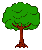 Please note that the insurance cover detailed above needs to be in place before activities commence in pursuance of the services required and will not be considered as part of the costs under the contract between LV and the selected supplier.5.6	 Health and SafetyThe appointed Tenderer will be required to ensure that all elements of your services are planned and implemented in accordance with best practice set out in the Health and Safety Executive (HSE) Event Safety Guide (the ’Purple Guide’) and other such guidance appropriate to your business, and to provide a specific detailed risk assessment of all Health and Safety issues associated with the service.Please confirm your acceptance of this.5.7	Business ContinuityThe appointed supplier will be required to have in place suitable plan and to provide  a copy of its organisation’s business continuity plan (“BCP”) and specifically state how this would be applicable to the service requirements of LV.5.8	Equal OpportunitiesLV expects all suppliers and contractors to operate within its Equal Opportunity Policy.Please confirm your acceptance of this.The appointed supplier will be required to have in place suitable plan and to provide  a copy of its organisation’s policy and specifically state how this would be applicable to the service requirements of LV.EvaluationTender Responses will be evaluated using the following criteria and weightings:Responses, other than Cost, will be scored as follows. Intermediate scoring, for example 3.7, 2.8 etc., is permissible: -Responses should reflect the services specified and will be evaluated against the response requirements set out in Section 5, on the basis of the above award criteria.Liverpool Vision reserves the right to contact certain tenderers if clarification of their tender response is required.If, as part of the evaluation process, Liverpool Vision opts to seek further clarification or to meet shortlisted bidders, then a re-evaluation will occur, based on the same criteria stated above.Cost will be evaluated using the following method:20% will be awarded to the lowest cost bid and the remaining Tenderers will be allocated scores based on their deviation from this figure. For example, if the lowest cost is £40 and another cost is £48 then the lowest cost Tenderer gets 20% (full marks) for cost and the second placed Tenderer gets 16.6% and so on (£40/£48 x 20% = 16.6%).Appendix 1 - ITT Instructions and ConditionsPlease note that by submitting a response to this ITT that you agree and comply with all parts of the ITT Instructions and Conditions section. 1.1 General Instructions1.1.1 This document is made available on the condition that the information contained within it is used solely in connection with the competitive process for this ITT and for no other purposes.1.1.2 Whilst reasonable care has been taken in preparing this document, the information within it does not purport to be comprehensive or to have been independently verified. LV accepts no liability or responsibility for the adequacy, accuracy or completeness of any information stated. No representation or warranty, express or implied, is given by LV or any of its representatives with respect to the information contained herein or upon which this ITT is based.  Any liability for such matters is expressly disclaimed.1.1.3 LV reserves the right, without prior notice, to change, modify, or withdraw the basis of its request and/or to reject all proposals and terminate negotiations at any time.  In no circumstance, will LV incur any liability in respect of time, effort or costs incurred in regard to either discussions, meetings or time spent in respect of reviewing and/or responding to this document or any subsequent material.1.1.4 This document is not intended to provide the basis for any investment decision. The recipients of this document must make their own independent assessment of the requirements after making such investigations and taking such professional advice as it deems necessary. 1.1.5 The information in this document shall be kept confidential by the Tenderer and may not be copied, reproduced, distributed or passed to any other persons, at any time, without the prior written authorisation of LV. Ownership in any response to this ITT shall be vested in LV upon delivery of the same and such response shall only be returned at the sole discretion of LV and at the recipient’s cost.  1.1.6 This ITT is not a purchase order and does not constitute an offer capable of acceptance. This ITT does not commit LV or any official of it to any specific course of action. The issue of this ITT does not bind LV or any official of it to accept any proposal, in whole, or in part, whether it includes the lowest priced proposal, nor does it bind any officials of LV to provide any explanation or reason for its’ decision to accept or reject any proposal. Moreover, while it is the intention of LV to enter contract negotiations with the selected Tenderer, the fact that LV has given acceptance to a specific Tenderer does not bind it or any official of it in any manner to the Tenderer.1.1.7 Without prejudice to any prior obligations of confidentiality you may have, no publicity relating to this ITT or to the acceptance by LV of any ITT response or to the letting of any future contract shall be released by you without the prior written approval of LV.1.1.8 You shall be deemed to have examined before the submission of your tender response, all the provisions in this ITT as well as regulations and other information relevant to your tender response, and to have fully considered the risks, contingencies, and other circumstances, which could affect the tender response. You shall be responsible for obtaining all information by the making of reasonable and prudent inquiries and, by prior arrangement. 1.1.9 By submitting a Tender Response the Tenderer represents that it has read and understood the ITT. The Tenderer will consider the contents of any submitted tender response as an offer to contract.1.1.10 Any attempt by Tenderers or their advisors to influence the contract award process in any way may result in the Tenderer being disqualified. Specifically, Tenderers shall not directly or indirectly, at any time:(a)      Revise or amend the content of their Tender in accordance with any agreement or arrangement with any other person, other than in good faith with a person who is a proposed partner or supplier;(b)      Enter into any agreement or arrangement with any other person as to the form or content of any other Tender, or offer to pay any sum of money or valuable consideration to any person to effect changes to the form or content of any other Tender;(c)      Enter into any agreement or arrangement with any other person that has the effect of prohibiting or excluding that person from submitting a Tender;(d)      Canvass LV or any employees or agents of LV in relation to this procurement; or(e)      Attempt to obtain information from any of the employees or agents of LV or its advisors concerning another Tenderer or Tender; or(f)       Offer, pay, promise to pay, or authorize the giving of any financial or other benefit to any person for the purpose of obtaining an improper advantage, or otherwise conduct themselves in a manner contrary to any anti-bribery or anti-money laundering legislation and/or regulations in the broadest sense (whether issued by the EU, the US, the UN or any other body) or any other such rule or legislation that may apply from time to time.  1.1.11 Tenderers are responsible for ensuring that no conflicts of interest exist between the Tenderer and its advisors, and LV and its advisors and Partners. LV reserves the right to disqualify any Tenderer that is guilty of any misrepresentation in relation to its Tender or the tender process.  Any Tenderer who fails to comply with the requirements of this clause may be disqualified from the procurement process at the discretion of LV.  1.1.12 Only information provided as a direct response to this ITT will be evaluated.  Information and detail which forms part of general company literature or promotional brochures etc. will not form part of the evaluation process.  Marketing material should not be included with your tender response. Supplementary documentation may be attached where you have been directed to do so. Such material must be clearly marked with the name of the organisation and the section to which it relates. All sections must be answered unless advised otherwise.1.1.13 Please note that LV may require clarification of the answers provided or ask for additional information.1.1.14 The response should be submitted by an individual of the organisation, company or partnership who has authority to answer on behalf of that organisation, company or partnership.1.1.15 Should there be any obvious typographical errors or misunderstandings in the ITT documentation then clarification should be sought.  However, if the response is found to misrepresent facts, the documents will be deemed void.  In the case where the error or misrepresentation is not discovered until after the contract is awarded, we reserve the right to determine the contract and costs incurred by us as a result of the determination shall be recoverable from the Tenderer under the contract.1.1.16 If applying on behalf of a consortium, please list the names and addresses of all other members of the consortium.  Any contract will be entered into with the nominated lead organisation and all members of the consortium, who will in these circumstances each be required to execute said contract together with all ancillary documentation, evidencing their joint and several liability in respect of the obligations and liabilities of the contract.  It will be for members of the consortium to resolve their respective duties and liabilities amongst each other.  For administrative purposes, any associated documentation will be sent to the nominated lead organisation.1.1.17 If sub-contractors are proposed to assist in the delivery of the service, please list the business names, registered offices, addresses and specific areas of service which they will deliver.1.1.18 It is the responsibility of tenderers to ensure that their tender is delivered not later than the appointed time.  LV does not undertake to consider tenders received after that time unless clear evidence of posting is available (i.e. a clear post mark and/or certificate of posting).  It should be noted that mail is not delivered directly to the recipient but through a central post room.  This may delay receipt of post, and allowances should be made.1.1.19 Whilst LV is committed to selecting a supplier or suppliers, it reserves the right not to accept any proposals or award the contract. 1.1.20 LV does not bind itself to accept the lowest or any tender, and reserves the right to accept a portion of any tender, unless the tenderer expressly stipulates otherwise on his tender.  The right is also reserved to award more than one contract.1.2	 In responding to this ITT you specifically agree the following:1.2.1 Having examined all parts of the ITT that the supply of the Goods and/or Services to LV will be at the rates/prices as provided. All prices must be quoted on the basis indicated in the accompanying documents, except where the tenderer proposes alternative priced procedures, and should exclude VAT. Discounts for prompt payment should be stated.  The basis of the price shall be inclusive of all costs and delivery to LV.  1.2.2 That any other terms or conditions or any general reservations which may be printed on any correspondence emanating from the tenderer in connection with this tender or with any contract resulting from this tender, shall not be applicable to the on-going relationship between LV and the selected supplier(s).1.2.3 That any contract whatsoever that may result from this tender shall be subject to the laws of England and Wales as interpreted in an English Court.1.2.4 The prices quoted and all other information supplied in this tender are valid and open to acceptance by LV for a period three calendar months from the tender return date specified in the ITT1.2.5 The essence of competitive tendering is that LV shall receive bona fide competitive tenders from all companies tendering. In recognition of this principle, any response is declared to be a bona fide tender, intended to be competitive and that you have not fixed or adjusted the amount of the tender by or under or in accordance with any agreement or arrangement with any other person.1.2.6 You declare that you have not done and undertake that you will not do any of the following acts: - (a)	communicate with a person, other than the person calling for this tender, the amount or approximate amount of the proposed tender.(b)	enter into any agreement or arrangement with any other person that he shall refrain from tendering or as to the amount of any tender to be submitted.(c)	offer to pay or give, or agree to pay or give, any sum of money or valuable consideration directly or indirectly to any person for doing or having done or causing or having caused to be done in relation to any other tender or proposed tender for the requirement any act or thing of the sort described above.LV may, if requested to do so, disclose the name of any successful tenderer.In this declaration the word "persons" includes any person and anybody or association, corporate or incorporate.  The words "agreement or arrangement" include any such transaction, formal or informal, whether legally binding or not.1.3 Freedom of Information 1.3.1 LV is subject to The Freedom of Information Act 2000 (“Act”) and The Environmental Information Regulations 2004 (“EIR”). 1.3.2 As part its duties under the Act or EIR, it may be required to disclose information concerning the procurement process or the contract to anyone who makes a request. 1.3.3 If the prospective Tenderer considers that any of the information provided in their response is commercially sensitive (meaning it could reasonably cause prejudice to the prospective Tenderer if disclosed to a third party) then it should be clearly marked as "Not for disclosure to third parties” together with valid reasons in support of the information as being exempt from disclosure under the Act and the EIR.1.3.4 LV will endeavour to consult with the prospective Tenderer and have regard to comments and any objections before it releases any information to a third party under the Act or the EIR. However, LV shall be entitled to determine in its absolute discretion whether any information is exempt from the Act and/or the EIR, or is to be disclosed in response to a request of information. LV will make its decision on disclosure in accordance with the provisions of the Act or the EIR and will only withhold information if it is covered by an exemption from disclosure under the Act or the EIR. Appendix 2- About Liverpool VisionThe client is Liverpool Vision Limited (company registration number 06580889) working on behalf of the Mayor of Liverpool. Who Are We?Working closely with private sector businesses in the city, Liverpool Vision is the Mayor of Liverpool’s economic development company incorporating:•	Marketing Liverpool•	Invest Liverpool•	Special projects, such as the 2018 International Business Festival.What Is Our Purpose?Liverpool Vision’s purpose is to enhance the brand of Liverpool, attracting investment and creating jobs to ensure a more prosperous future for the city. How Do We Do This?Through raising the profile of our offer we will generate interest from investors and visitors that will both help attract new investment and encourage existing businesses to grow. We will, together with private and public sector partners maximise opportunities by participating in major events such as MIPIM, International Festival for Business (in 2016, 2018 and 2020) and Visitor Economy exhibitions. By working in partnership with commercial partners in the private sector we will communicate positive messages about the city to local, national and international audiences.What Are Our Values?Liverpool Vision’s is committed to the highest standards of ethical conduct and integrity in its business activities and to providing a high-quality service to all its customers and partners. Liverpool Vision believes that all its workers should be treated with dignity and respect and everyone is encouraged and supported to be the best they can be. We believe in taking responsibility, being creative and innovative and working together as a team for the benefit of the city.Appendix 3 – Terms & Conditions of ContractThis appendix contains the terms of LV’s standard Terms & Conditions for services. By submitting a Response, the Tenderer is agreeing to be bound by the terms of this ITT and the contracts save as in relation to those areas of the contracts specifically highlighted in the response to Appendix 2.  As such, if the terms of the contracts render proposals in the Tenderer’s Response unworkable, the Tenderer must submit full details of the unworkable/unacceptable provisions within the Contract by completing the Legal Comments Table attached at Appendix 2. Following receipt of this Response, LV will consider whether any amendment to the Agreement is required. Any amendments will be published through a Clarifications Log and will apply to all Tenderers. Where both the amendment and the original drafting are acceptable and workable to LV, LV will publish the amendment as an alternative to the original drafting. In this case, Tenderer’s should indicate if they prefer the amendment; otherwise the original drafting will apply. Any amendments which are proposed, but not approved by LV through this process, will not be acceptable and may be construed as a rejection of the terms of the Agreement leading to the disqualification of the tender.Appendix 4 – Legal Comments TableAppendix 5 – ERDF Publicity RequirementsActivityDatePublication of ITT8th March 2018Opportunity to raise items for clarification ends15th March 2018 by 1:00pmLV response to clarification requests16th March 2018Return of completed ITT response to LV23rd March 2018 by 2:00pmPresentation / Interview with shortlisted tenderers       (If required)Contract Award Notice (subject to contract and due diligence)w/c 26th March 2018Service CommencementImmediate Upon Contract SignatureApproach and Understanding of the Requirment 30%      Capability and Capacity50%Value for Money20%Total100%5.2.1Full name of organisation (this should be the name of the organisation acting as prime contractor, where applicable).5.2.2Trading name of organisation (if different from above).5.2.3Date of formation5.2.4Registered number if a limited company (please supply a copy of the certificate of incorporation and any certificate of change of name)5.2.5Registered address of organisation and address of principal trading office 5.2.6Main Phone number5.2.7Name and contact details in relation to tender preparation5.2.8Address and phone number of office from where business would be conducted in support of this contract, if different from the above 5.2.9Full names of all directors / company secretary/ partners/associates or proprietor 5.2.10Have any of the persons named in 5.2.9 above, been subject to bankruptcy proceedings or been involved in an organisation which has been subject to liquidation proceedings or had receivers appointed?  If yes, please give details.5.2.11Have any of the persons named in 5.2.9 above, been convicted of any criminal offence, apart from minor traffic offence? If yes, please give details.5.2.12Do any of the persons named in 5.2.9 above, have relative(s) who are senior employees of the LV?  If yes, please provide details.5.2.13Have any of the persons named in 5.2.9 above, ever been employed by the LV? If yes, please give details.5.2.14If your organisation is a member of a group of companies, give the name and address of the holding company5.2.15Please state the approximate number of employees in your organisation and companies acting in partnership (where relevant), who are specifically engaged in delivering similar services to those proposed by LV.5.3.1Please enclose  your organisation’s most recent audited accounts and annual reports. This should include: Balance Sheet, Profit and Loss Account, Full notes to the accounts, Director’s Report/Auditor’s Report.5.3.2If you have submitted accounts for a year ending more than 10 months ago, please confirm that the organisation described in the enclosed accounts is still trading.  Also supply a statement of turnover since the last set of published accounts.5.3.3If your organisation’s accounts and annual reports are consolidated into those of your parent company or group, then for each of the last two years please provide for your organisation, your organisation’s turnover, profit before tax and net assets.5.3.4Are there any outstanding claims or litigation against your organisation with regard to systems and / or service delivery? If yes, please give details.5.4.1Has your Organisation or proposed partners or any employee within these organisations who would be working on this contract, committed a criminal offence relating to the conduct of your business or profession? If so, please provide details.5.4.2Is your Organisation or are your proposed partners currently involved with any legal proceedings (including Arbitration or any other form of alternative dispute resolution) with any other organisations including local authorities? If so, please provide details.5.4.3Are there any issues, current or likely, in relation to your Organisation or proposed partners that may give rise to any conflict of interest? If so, please provide details.5.4.4Please identify any potential conflicts of interest relating to this contract.AreaLevel of cover expectedLevel of cover currently heldLevel of cover to be provided Further detailsPublic liability£10mEmployer’s liability£5mProfessional Indemnity£1mApproach and Understanding of the Requirment 30%Capability and Capacity50%Value for Money20%Total100%0PoorNo response or partial response and poor evidence provided in support of it.  Does not give confidence in the ability of the Tenderer to deliver the services.1WeakResponse is supported by a weak standard of evidence in several areas giving rise to concern about the ability of the Tenderer to deliver the services.2SatisfactoryResponse is supported by a satisfactory standard of evidence in most areas but a few areas lacking detail/evidence giving rise to some concerns about the ability of the Tenderer to deliver the services.3GoodResponse is comprehensive and supported by good standard of evidence. Gives confidence in the ability of the Tenderer to deliver the services. Meets the requirements.4Very goodResponse is comprehensive and supported by a high standard of evidence. Gives a high level of confidence in the ability of the Tenderer to deliver the services. May exceed the requirements in some respects. 5ExcellentResponse is very comprehensive and supported by a very high standard of evidence. Gives a very high level of confidence the ability of the Tenderer to deliver the services. May exceed the requirements in most respects.